 ОПШТИНСКИ КУЛТУРНИ ЦЕНТАР АПАТИН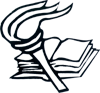                                             Трг Николе Тесле бр.12Дел.број:189/17Датум:09.05.2017.	І ИЗМЕНА КОНКУРСНЕ ДОКУМЕНТАЦИЈЕ У ПОСТУПКУ ЈАВНЕ НАБАВКЕ МАЛЕ ВРЕДНОСТИ бр. 2/2017 – Набавка добара - АВ опрема за биоскопску дворану, електронски биоскопНа основу члана 63. став 1. Закона о јавним набавкама („Службени гласник РС“, бр. 124/2012 и 14/2015 и 68/2015), врше се измене конкурсне документације 	ИзменеНа страни 4/33, 11/33, 18/33,  на страни 28 и 29/33 у члану 1 и 7 Уговора о јавној набавци испоруке добара у делу рока испоруке мења се и гласи:Рок испоруке: Не може бити дужи од 21 (двадесетједан) дан од дана уплате аванса.НАПОМЕНА: Ове измене чине саставни део конкурсне документације. Сва заинтересована лица су у обавези да припреме и поднесу понуду у складу са извршеним изменама, јер ће у супротном иста бити одбијена као неприхватљиваКомисија за јавну набавку 2/2017